STUDENT A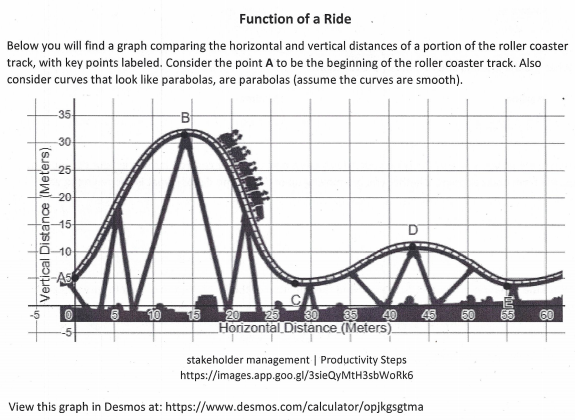 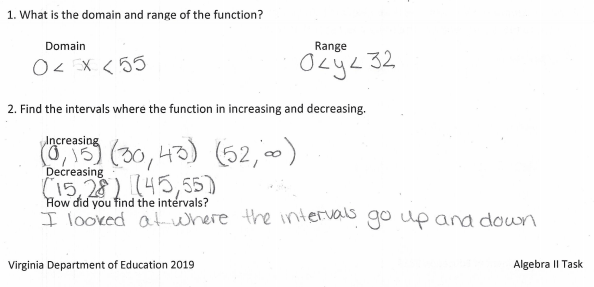 STUDENT A Continued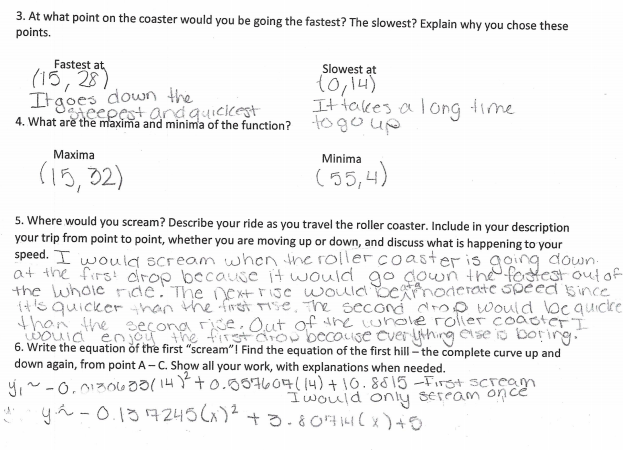 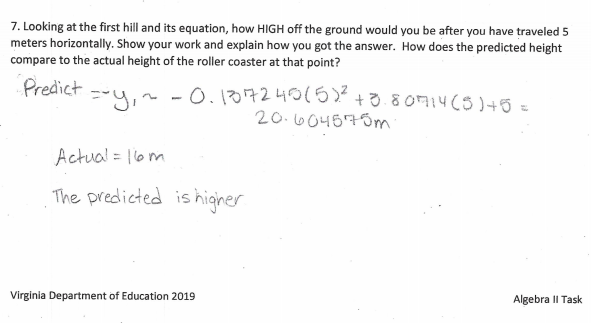 STUDENT B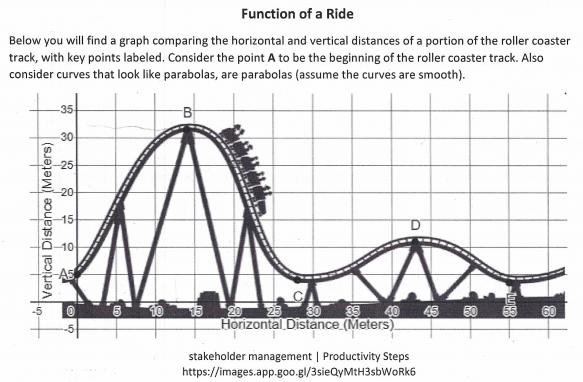 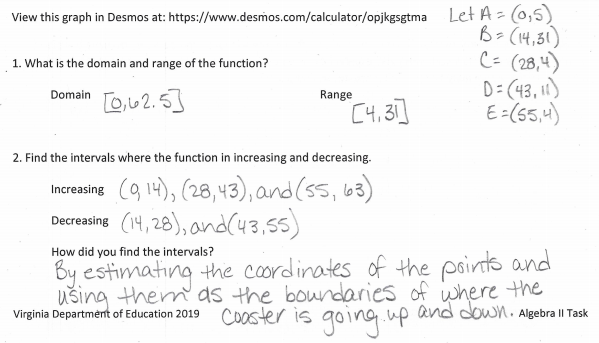 STUDENT B Continued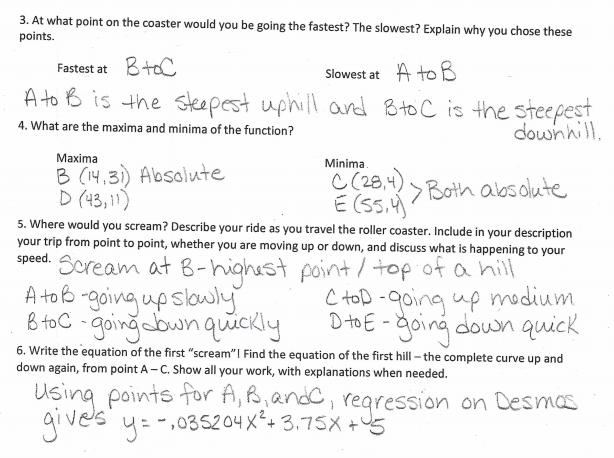 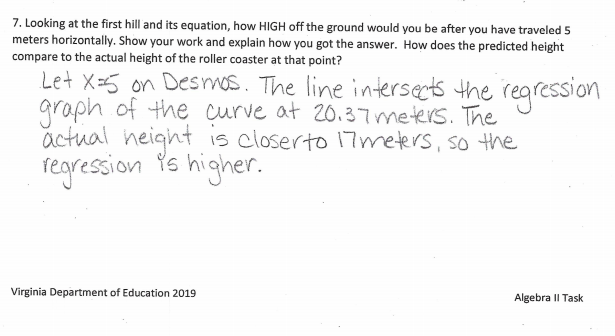 STUDENT C 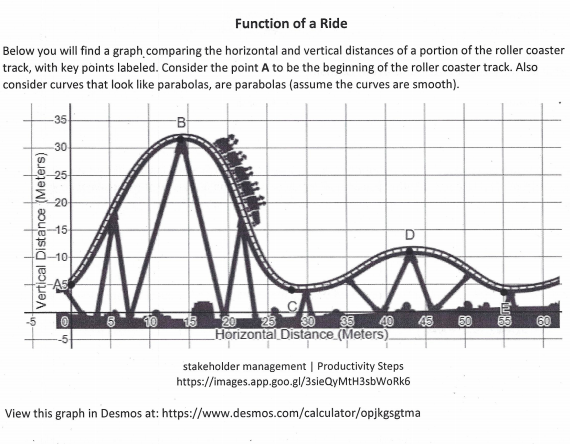 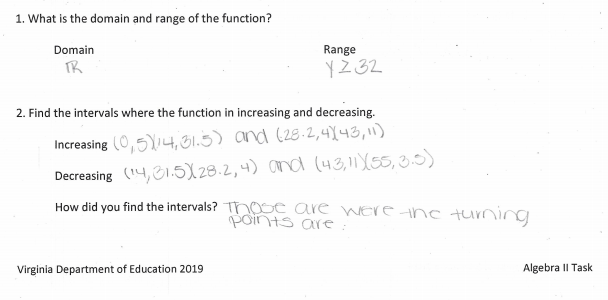 STUDENT C Continued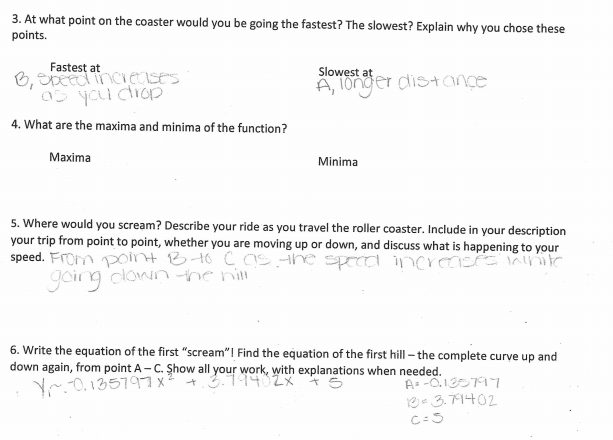 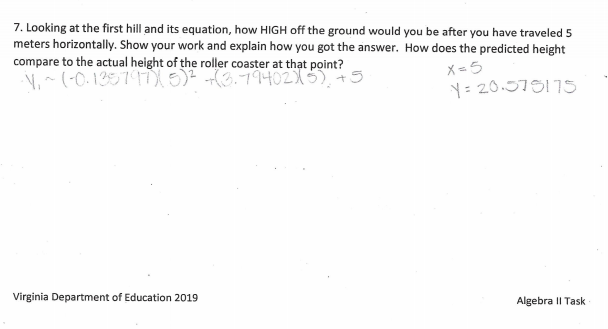 STUDENT D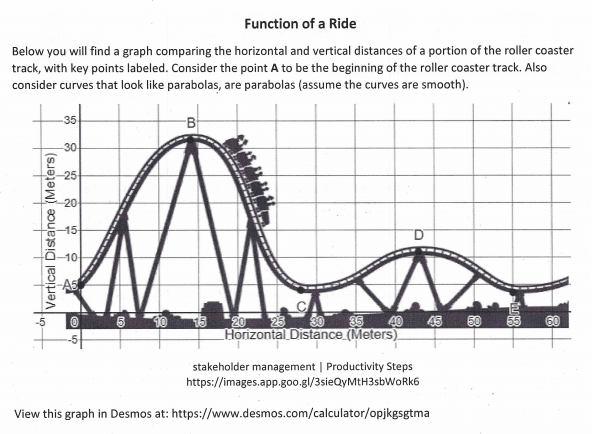 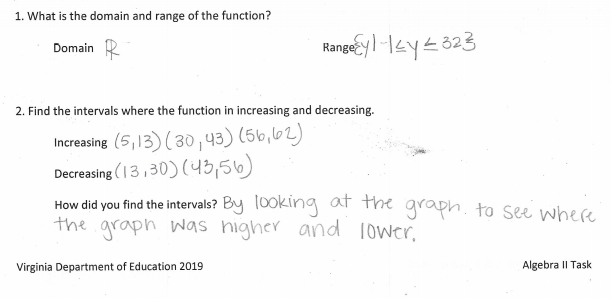 STUDENT D Continued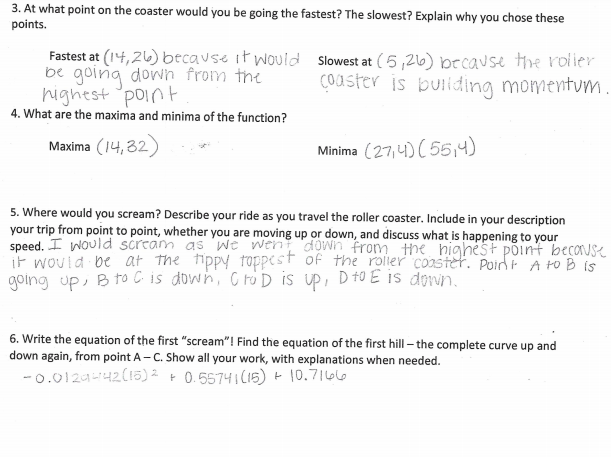 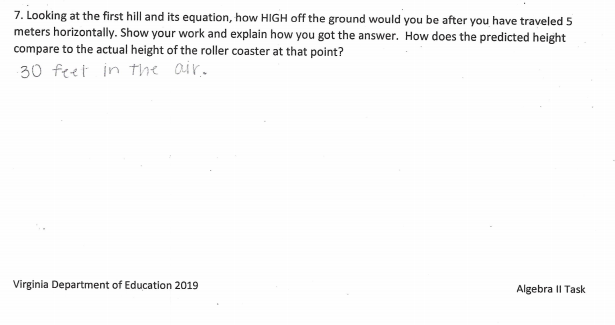 